Programa Preliminar JornadaRETOS DE LAS CIUDADES Y TERRITORIOS EN EL SIGLO XXILa Plata, 15 de Noviembre de 2018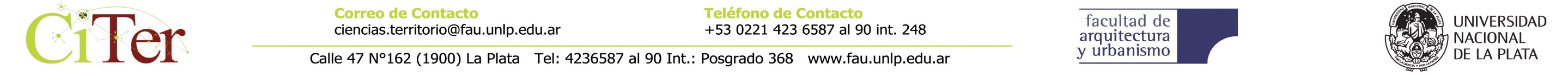 JORNADA RETOS DE LAS CIUDADES Y TERRITORIOS EN EL SIGLO XXILa Plata, 15 de Noviembre de 2018El próximo 15  de Noviembre, las carreras de Especialización y Maestría en Ciencias del Territorio de la Facultad de Arquitectura y Urbanismo de la UNLP organizan una jornada con el objeto de intercambiar ideas y experiencias, y reflexionar con destacados referentes en relación a los Retos de las Ciudades y Territorios en el Siglo XXI. La vulnerabilidad y la desigualdad serán puestas en foco a partir de cuatro  temas críticos de nuestra región: la movilidad, los mercados de suelo, la producción social del hábitat y los territorios en riesgo.  Se propone reflexionar y poner en relación sus marcos de interpretación,  manifestaciones y relaciones con las políticas públicas. Se desarrollará en dos sesiones e incluirá cuatro participaciones a cargo de profesores de las carreras e invitados especiales:Mesa 1. Desigualdades. En el lenguaje de la política y en la MovilidadMg. Lic. en Sociología Jorge Karol y Mg. Lic. en Geografía Jorge Blanco  Mesa 2. Vulnerabilidades. Territorios en riesgo, mercados de suelo y políticasArquitecta Isabel López y Dr. Lic. en Geografía Luis BaerOtro objetivo de la  jornada es dar a conocer las actividades realizadas en las carreras en Ciencias del Territorio, teniendo como marco el inicio de una nueva cohorte en marzo de 2019. En ese marco, se desarrollará una exposición sobre los trabajos finales desarrollados por estudiantes de las carreras de especialización y maestría. DESTINATARIOS: 	interesados en las temáticas territoriales COSTO Y CERTIFICACIÓN: 	actividad gratuita  - se entregarán certificados HORARIO:  	9.30hs a 18hs LUGAR:		Aula 3, en la FAU. Calle  47 n162 La Plata. FAU-UNLPINSCRIPCIÓN: 		ciencias.territorio@fau.unlp.edu.ar